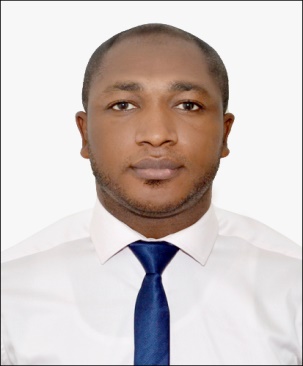 ADEBOYE ADEBOYE.373325@2freemail.com PROFILE	Dynamic and driven professional offering 6+ years of progressive work experience within diversified industries. Proactive team leader with strong analytical, problem solving, coordination and communication skills. Presently looking for a more challenging work profile to share gained knowledge, developed expertise and leadership skills.STRENGHTS+ Proven work experience				+ Team spirit & leadership capabilities+ Excellent customer service orientation			+ Strict adherence to set policies and standard+ Accurate, Detailed-Oriented and Organized     	         + Purchasing & logistics operations expertiseQUALIFICATIONBachelor of Science in Economics, University of Jos, Jos, Nigeria		                                      	 2010Advance Level Certificate, Kwara State Polytechnic, Ilorin, Nigeria				              2005Proficiency Certificate in Management (PCM), Nigeria Institute of Management			 2010Graduate, IOSH Certificate in Managing Safely, Dubai, UAE						 2013Graduate, NEBOSH International General Certificate in Occupational Health and safety, UAE	 2013CAREER SNAPSHOT	Document Controller, National Bank of Fujairah                                                              Jul 2014 – Sept 2017Marketing Executive, Libra Facilities Management, UAE,				  Feb 2013 -   Jun 2014Purchasing Officer, Jubaili Bros Engineering Limited, Lagos, Nigeria			  Jan 2011-    Jan 2013 PROVEN CAPABILTIESDocument Controller, National Bank of Fujairah Scanning (EDMS) and storing of document electronically for easy access and retrievalReceiving, sorting and distributing incoming couriers both international and local couriersReleasing documents including guarantees, export letter of credit, import letter of credit, import collections etc to the customer.Prepare outgoing mail/courier (aramex, empost and dhl) including inter-branch local couriersOrganizing and maintaining both manual and electronic filing of records and documentPrepare and maintains files of document transferred from the branch to the warehouse (infoFort)Interacting and assisting customers in handling their enquiries and initiate required actions in response to their requestPrepare and maintains files of document transferred to the warehouseFaxing and scanning official document to customersProviding general administrative/appropriate support to office staffs.Marketing ExecutiveMeeting with old and potential client to discuss business relationshipNegotiating contract terms with client and sending quotationsTelemarketing and developing continous business relationship with new and old clientDaily cold calling for business developmentConvincing  potential client on the need to take our services and closing deals Encourage repeat business by networking with current clients.Coordinate with client regarding staffs performancesPreparing monthly time sheet and submitting to client  Ensure proper training of staffs before deployment to site or work locationEvaluate staff effectiveness and keeping all necessary records/inventoryDevelop and prepare staff duty schedule  for all site and work locationsDeveloping new service line and increasing company profitability Procurement ManagementEngage in planning, sourcing, buying & monitoring of procurement for the company in a cost effective mannerReceive requisition from heads of user departments or store keeper for materials to be purchasedPrepare, issue and transact purchase orders. Expedite placement to ensure timely material deliveryConduct price and cost analysis of proposals as well as handle duties related to vendor relations such as contract management, negotiations, logistics coordination, timely deliveries and inventory-cost controlEvaluate completeness and accuracy of P.O documents and related data like reconciliations and inventories Develop and implement purchasing and contract management instructions, policies and procedures.Collect invoices and coordinate with Accounts Department for prompt payment.Input AR/AP records in Purchase Register (P.R.) and maintain efficient and up-to-date file for verification, references or ISO Audit purpose.Monitor vendor reliability and dependability Interact with vendor and supplier to discuss production, sample requests and other pertinent issues.Preserve highest ethical standards and adhere to company policy and sound business practices.Training AttendedInformation Security (Mandatory) 							2017Anti-Money Laundering (Mandatory)						2017Fraud Awareness (Mandatory)  							2017Credit Cards (for Retail)								2017Islamic Banking (for Retail)								2017Other Work Experience & Extra Curricular ActivitiesVolunteer, Pro-health International, Nigeria						2008 - 2010IT Skills & Training Computer Application, Microsoft IT Academy, University of Jos, Nigeria		2010